Con il contributo di 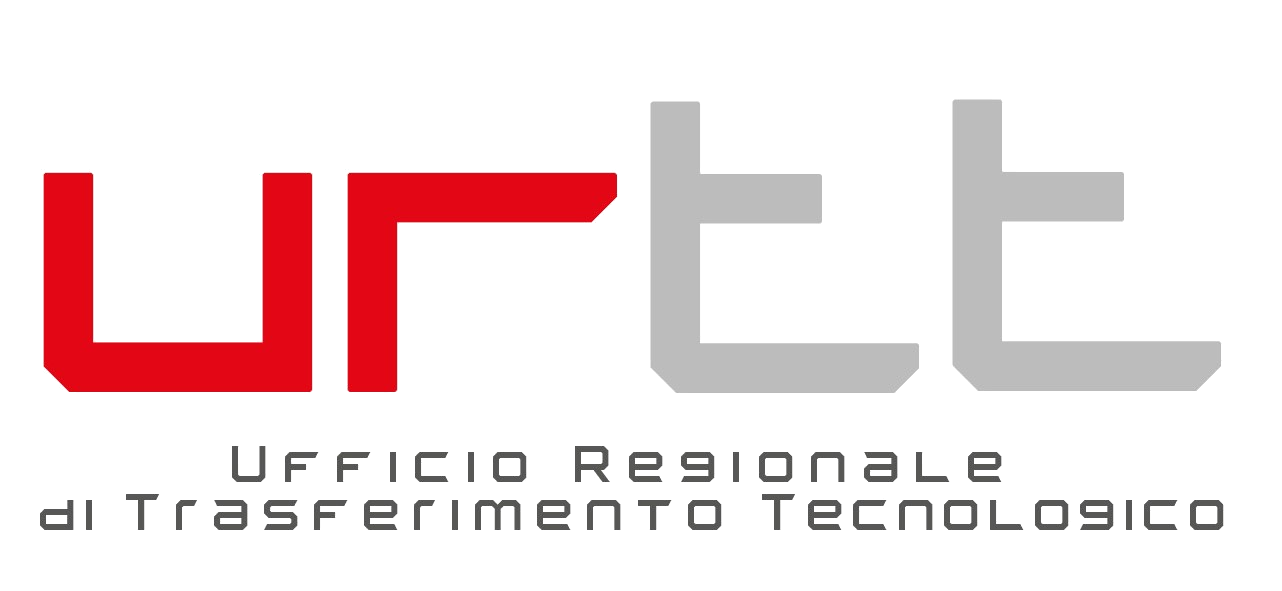 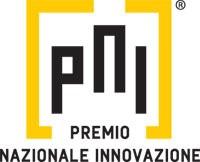 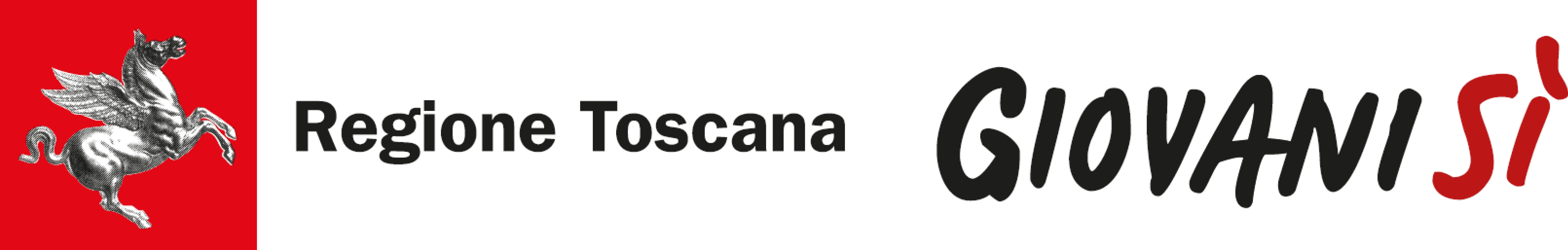 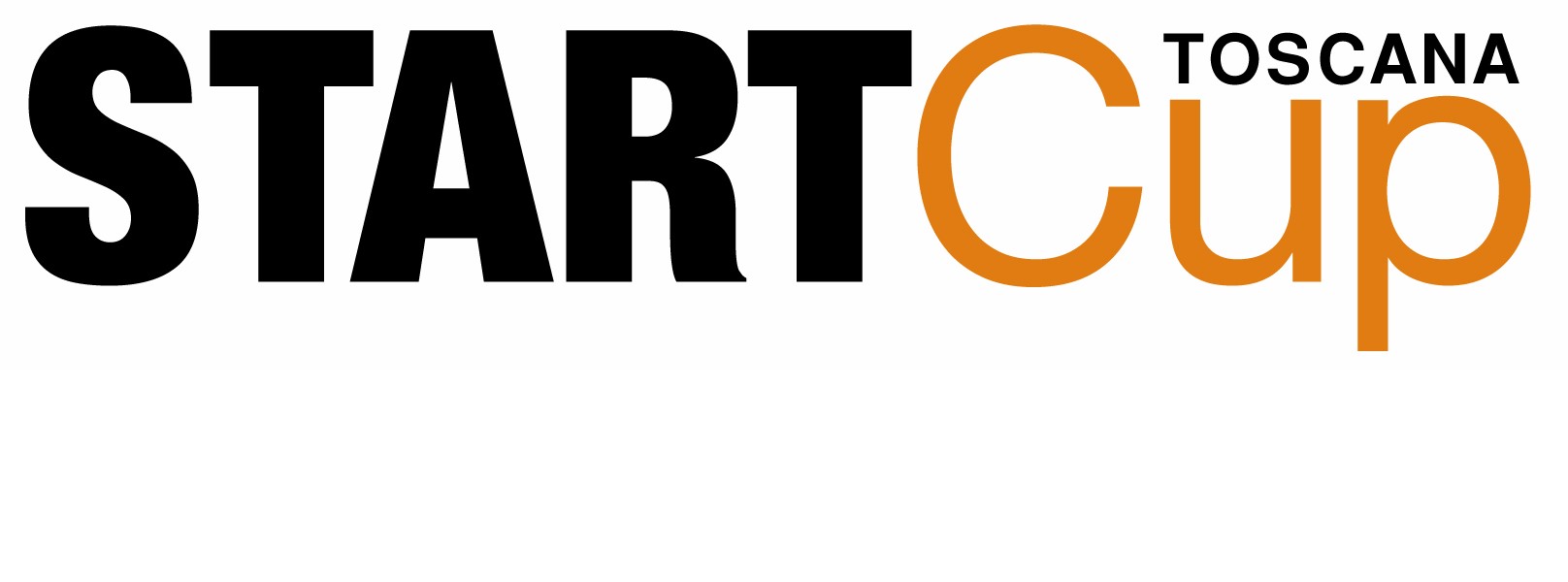 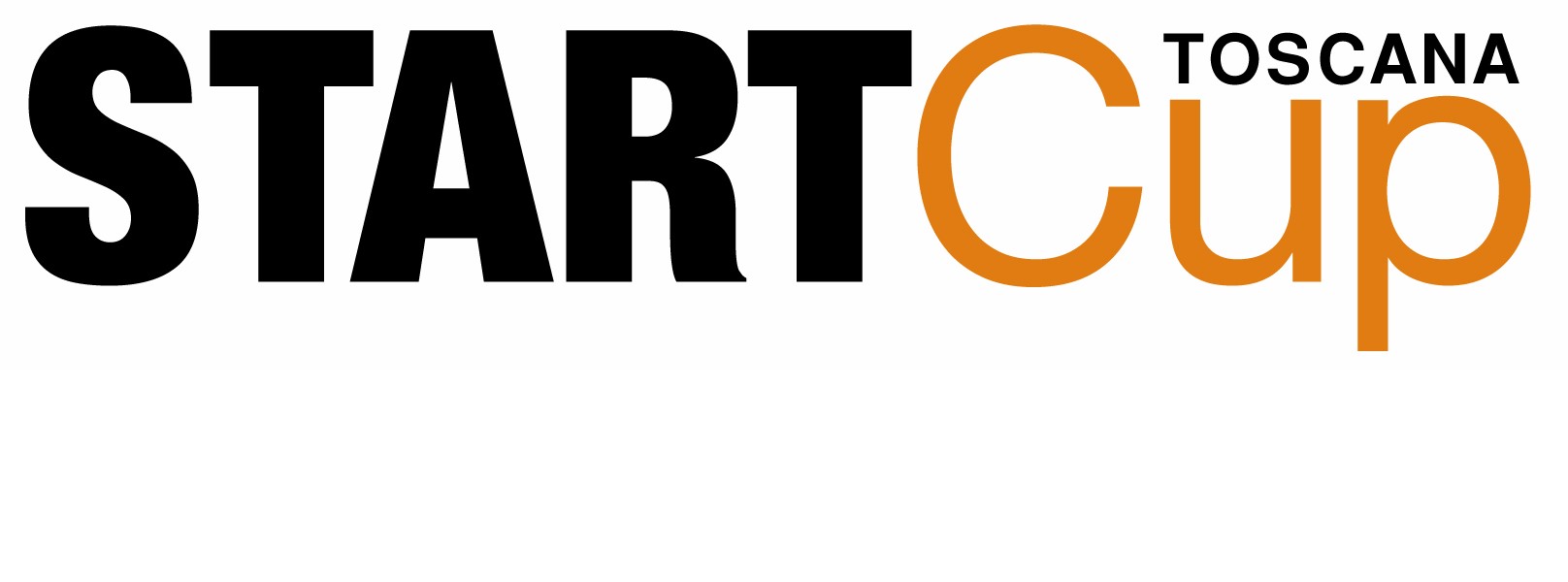 Il presente documento intende fornire un supporto operativo alla redazione dell’Executive Summary, un breve documento riassuntivo di 3 pagine dove sono riportate le informazioni basilari e più importanti per una veloce valutazione del Business da parte di un esperto valutatore.L’executive summary deve obbligatoriamente essere prodotto secondo le indicazioni descritte di seguito. Per informazioni: SCHEDA DI PARTECIPAZIONE A START CUP TOSCANA 2023Nome del gruppo proponente: Persona di riferimento: Nome e cognome: Email: Telefono: Area Tematica dell’Idea:  scegliere una delle seguenti Life Sciences (prodotti e/o servizi innovativi per migliorare la salute delle persone);ICT (prodotti e/o servizi innovativi nell’ambito delle tecnologie dell’informazione e dei nuovi media: e-commerce, social media, mobile, gaming, social innovation, smart cities ecc.);Cleantech & Energy (prodotti e/o servizi innovativi orientati al miglioramento della sostenibilità ambientale, tramite il miglioramento della produzione agricola, la salvaguardia dell'ambiente, la gestione dell’energia);Industrial (prodotti e/o servizi innovativi per la produzione industriale che non ricadono nelle categorie precedenti, innovativi dal punto di vista della tecnologia o del mercato).EXECUTIVE SUMMARY L’Executive Summary non deve avere una lunghezza superiore alle tre (3) pagine e deve contenere i seguenti elementi essenziali: SINTESI DEL PROGETTO IMPRENDITORIALE (max 3 pagine) ove indicare: i bisogni che l’impresa intende soddisfare e con quali tipi di prodotti/servizi;le premesse (storia) e lo stadio di sviluppo dell’idea, in particolare dei prodotti/servizi (eventuale evidenza di accettazione da parte di clienti o di giudizi positivi di esperti);il mercato/segmenti a cui intende indirizzare l’offerta e con quali obiettivi (quantificare le dimensioni del mercato);la concorrenza ed il posizionamento (vantaggio) competitivo;il team imprenditoriale/manageriale ed il background di esperienza;gli aspetti essenziali operativi ed organizzativi (commerciali, tecnici, produttivi, amministrativi);i rischi e le protezioni/difese (legali/gestionali);i principali traguardi distribuiti nel tempo ed i vincoli (risorse finanziarie, manageriali ecc.);la sintesi dei risultati economici e dell’assetto finanziario/patrimoniale (caso base, eventualmente più favorevole e meno favorevole).Segreteria organizzativa Start Cup Toscana 2023Segreteria organizzativa Start Cup Toscana 2023Segreteria organizzativa Start Cup Toscana 2023Ufficio Regionale di Trasferimento Tecnologico (URTT)U.O. Valorizzazione Ricerca Scuola Superiore Sant’Anna PisaVia Luigi Carlo Farini, 8 – 50121 FirenzePiazza Martiri della Libertà, 33 - 56127 Pisamail: startcuptoscana@regione.toscana.itmail: uvr@santannapisa.it Web: http://www.startcuptoscana.it 